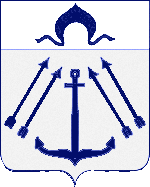 СОВЕТ  ДЕПУТАТОВ ПОСЕЛЕНИЯ  КОКОШКИНО   В ГОРОДЕ МОСКВЕ	_______________________________________________________________________РЕШЕНИЕ                                                       от 22.12.2016  года № 238/3   Об утверждении Порядка проведения отчета депутата Совета депутатов  поселения Кокошкино перед избирателями В целях обеспечения реализации пункта 3 части 4.1 статьи 13 
Закона города Москвы от 6 ноября 2002 года № 56 «Об организации местного самоуправления в городе Москве» Совет депутатов  поселения Кокошкино решил:1. Утвердить Порядок проведения отчета депутата Совета депутатов поселения Кокошкино перед избирателями (приложение).2. Опубликовать настоящее решение в информационном бюллетене администрации поселения Кокошкино и разместить на официальном сайте администрации  поселения Кокошкино в информационно-телекоммуникационной сети «Интернет».3.Настоящее решение вступает в силу с 01.01.2017 года.	4. Контроль за исполнением настоящего решения возложить на Главу поселения Кокошкино  Афонина М.А.Глава  поселения Кокошкино                                                                    М.А. АфонинПриложение к решению Совета депутатов  поселения Кокошкино от 22.12.2016   № 238/3Порядокпроведения отчета депутата Совета депутатов  поселения Кокошкино перед избирателями1. Настоящий Порядок регулирует вопросы организации и проведения отчета депутата Совета депутатов  поселения Кокошкино (далее – депутат, Совет депутатов) перед избирателями о своей работе.2. Отчет депутата перед избирателями (далее – отчет) осуществляется в целях:создания условий для получения избирателями полной и достоверной информации о деятельности депутата;обеспечения открытости и публичности в деятельности депутата;повышения уровня доверия избирателей к депутату;обеспечение взаимодействия депутата с избирателями.3. Отчет проводится ежегодно в феврале текущего года посредством проведения депутатом встречи с избирателями. Отчет представляет депутат лично.4. Встреча с избирателями по отчету проводится на территории избирательного округа депутата, как правило, в удобное для избирателей время.5. Информацию о дате, времени и месте проведения отчета депутат направляет в администрацию  поселения Кокошкино (далее – администрация) не позднее чем за 15 дней до даты его проведения.6.  Администрация не позднее чем за 10 дней до даты проведения отчета размещает информацию (пункт 5) на официальном сайте kokoshkino.org администрации поселения Кокошкино в информационно-телекоммуникационной сети «Интернет» (далее – официальный сайт) и на информационных стендах в помещениях органов местного самоуправления.7. Регламент отчета определяется депутатом самостоятельно и размещается одновременно с информацией, указанной в пункте 5 настоящего Порядка, либо озвучивается депутатом перед началом отчета и является обязательным для участников отчета. Указанный регламент может предусматривать, в том числе время (продолжительность) для выступления депутата, предоставления права избирателями задать вопросы, ответов депутата на вопросы избирателей, выступления избирателей по отчету, заключительного слова депутата.8. Отчет должен содержать следующую информацию о деятельности депутата:1) об участии в заседаниях Совета депутатов;2) об участии в подготовке вопросов для рассмотрения на заседаниях Совета депутатов;3) об участии в работе постоянных комиссий, рабочих групп и иных рабочих органов Совета депутатов, членом которых является депутат (количестве заседаний и проценте участия в них депутата);4) о правотворческой деятельности (количестве подготовленных и внесенных проектов решений Совета депутатов, поправок к ним, результатах их рассмотрения);  5) о депутатских обращениях, депутатских запросах и мер, принятых по ним;6) о проведенных личных приемах граждан;7) о количестве поступивших и рассмотренных обращений граждан, результатах их рассмотрения;8) о взаимодействии с организациями независимо от организационно-правовой формы, общественными объединениями, находящимися на территории его избирательного округа, органами государственной власти, органами местного самоуправления;9) об иных формах депутатской деятельности.9. Отчет не может носить агитационный характер.10.  Информация о результатах отчета размещается на официальном сайте не позднее 3 дней со дня его проведения. В информации указываются дата, время, место проведения отчета, количество присутствующих, кратко излагается содержание вопросов и выступлений участников отчета. Одновременно с указанной информацией размещается отчет.11.  Администрация по письменному обращению депутата осуществляет организационно-техническое обеспечение проведения отчета. 